Quick Start 31º passo: criar uma query a um modelo simples do tipo aluno , avaliação, disciplina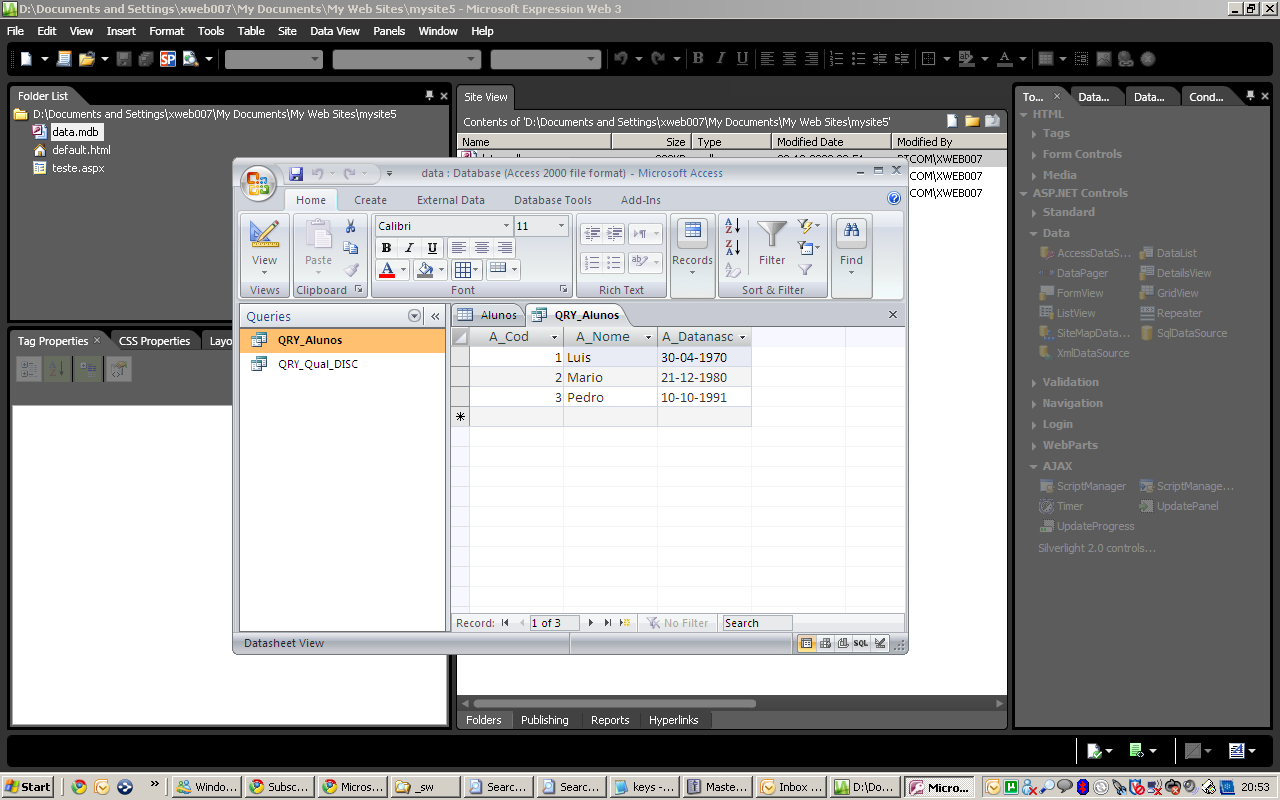 2º passo: Criar uma nova página aspx e acrescentar-lhe um control do tipo  FormView e ligá-lo  à nossa query 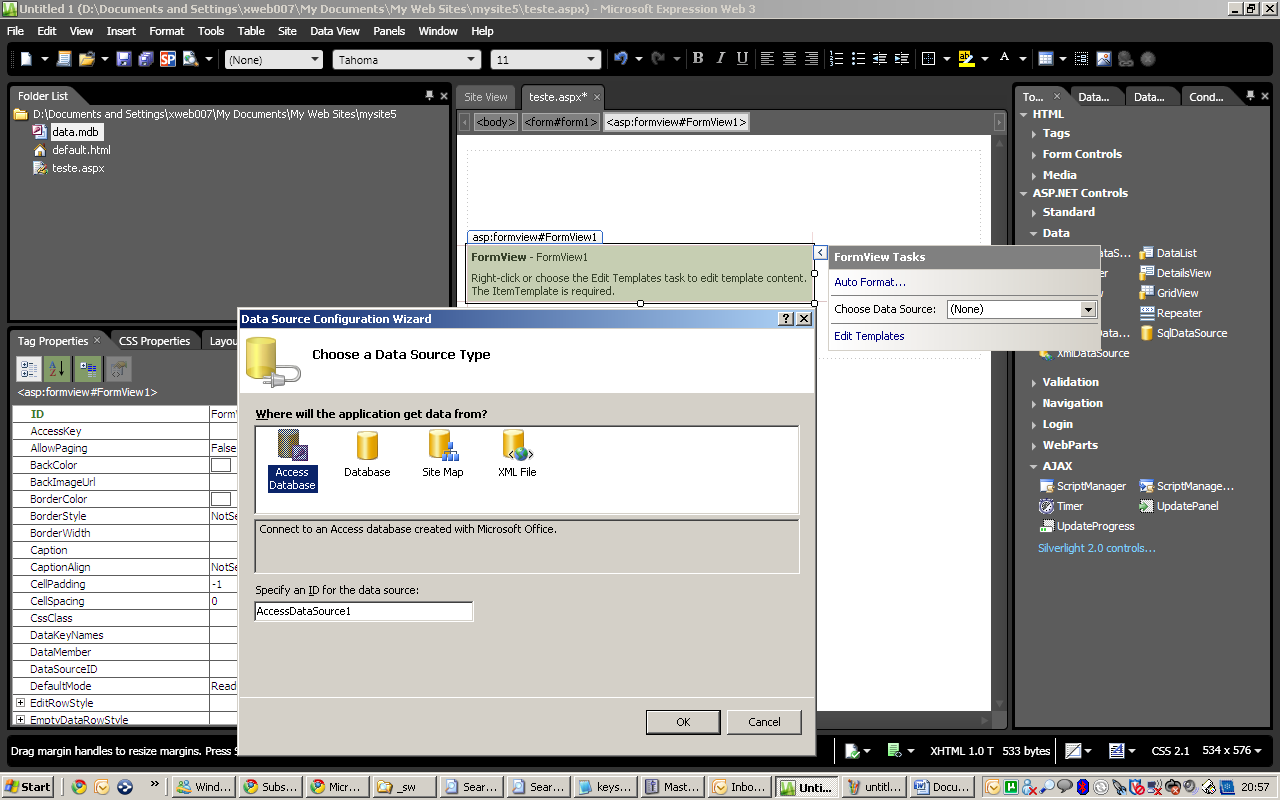 Passo 3: Nas advanced options selecionar a opção para permitir updates 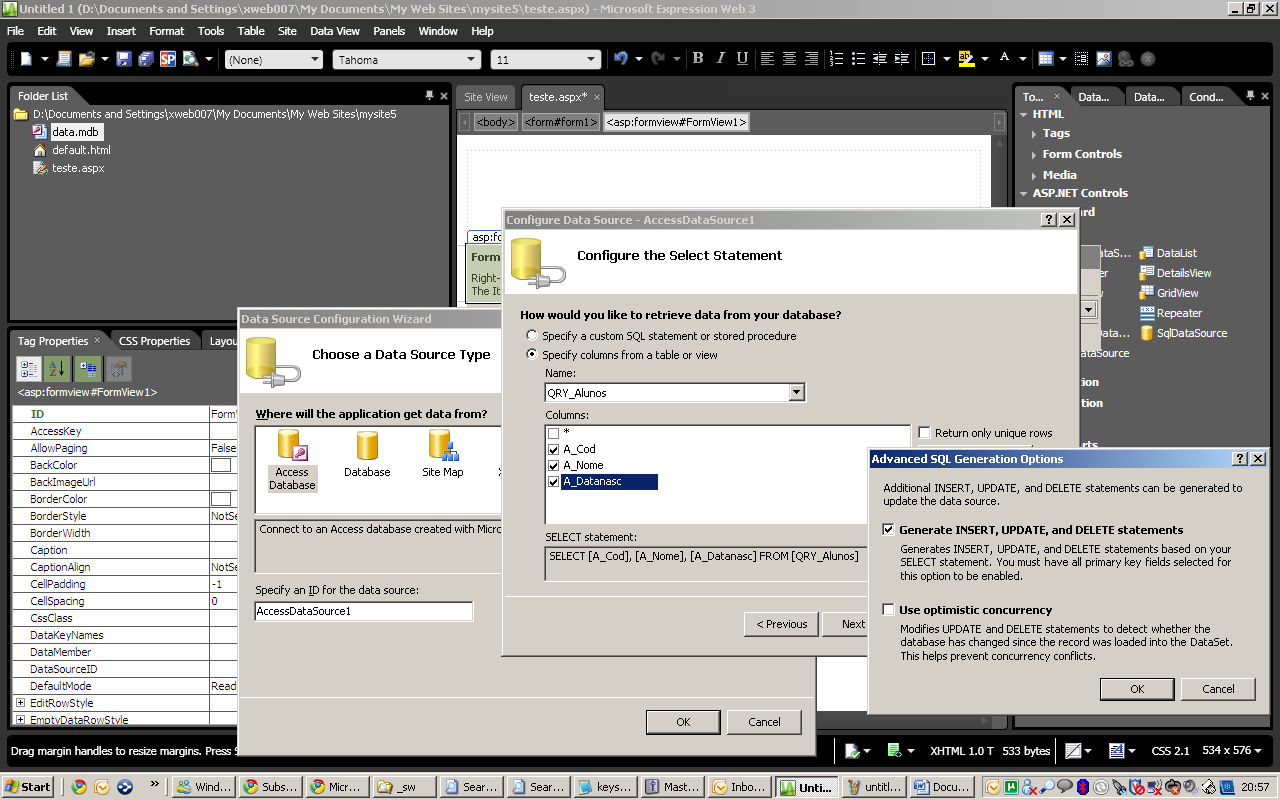 Para  resolver um pequeno Bug do EW é necessário acrescentar  no insert command  o campo “A_COD” , o EW por bug não acrescenta automaticamente o campo da chave …Para ver a instrução de Insert: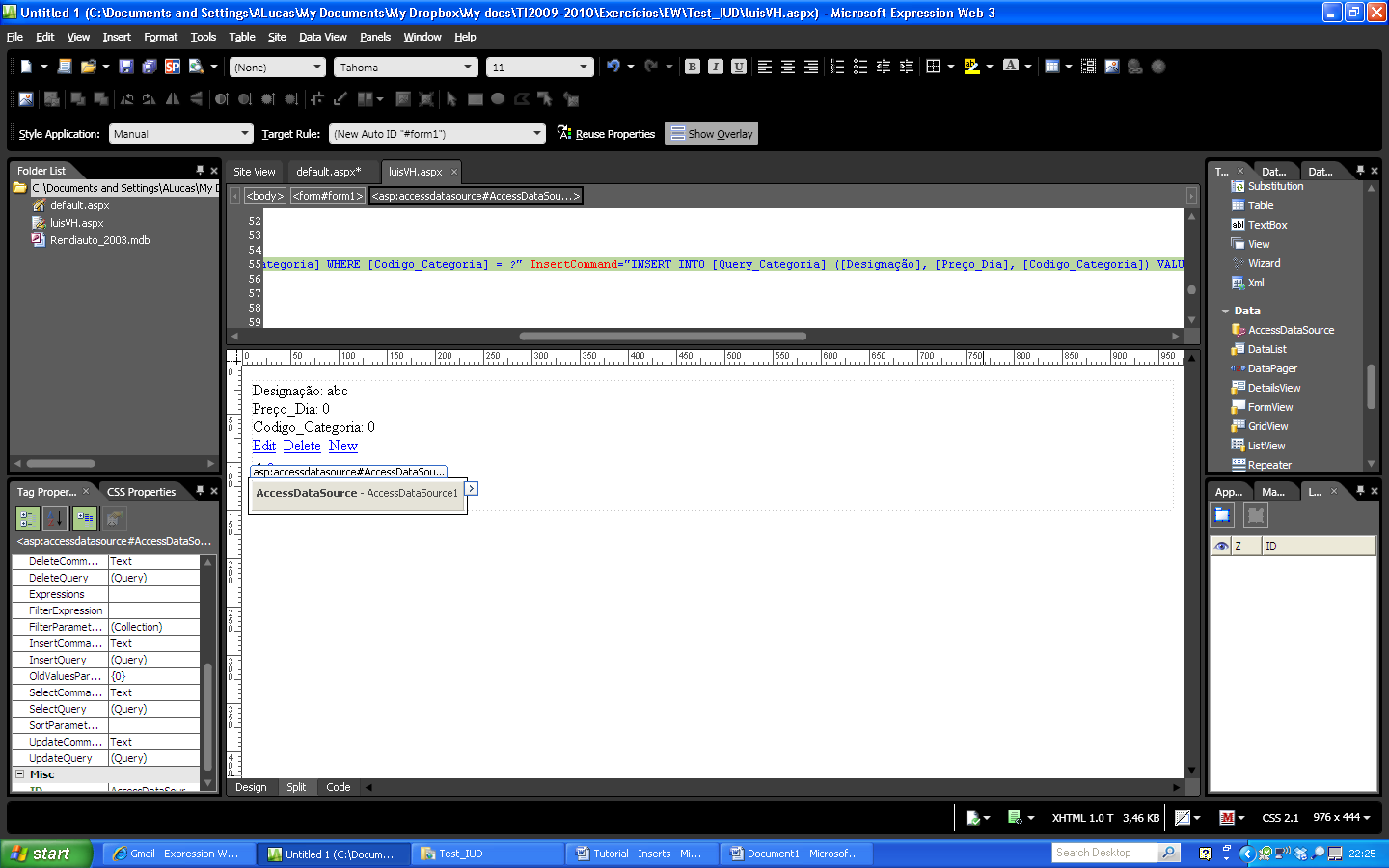 Onde aparece 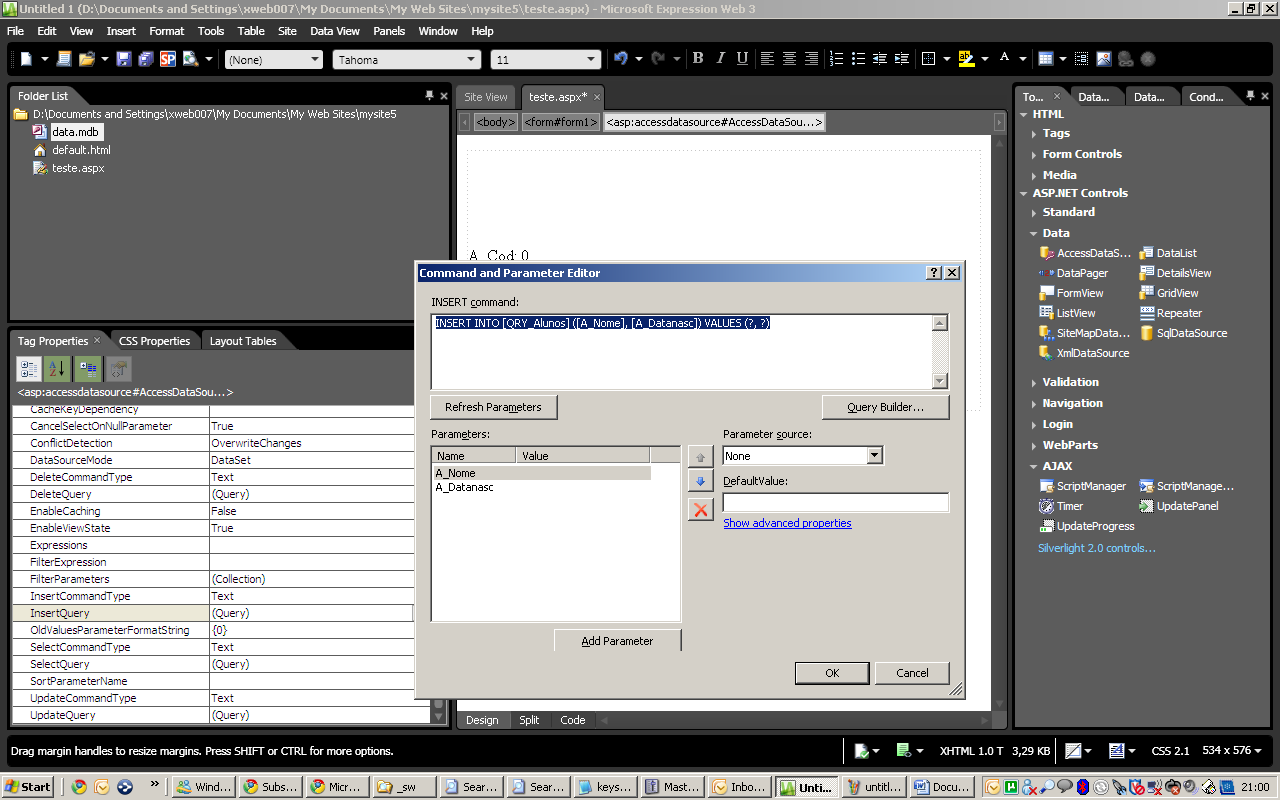 Deverá passar a 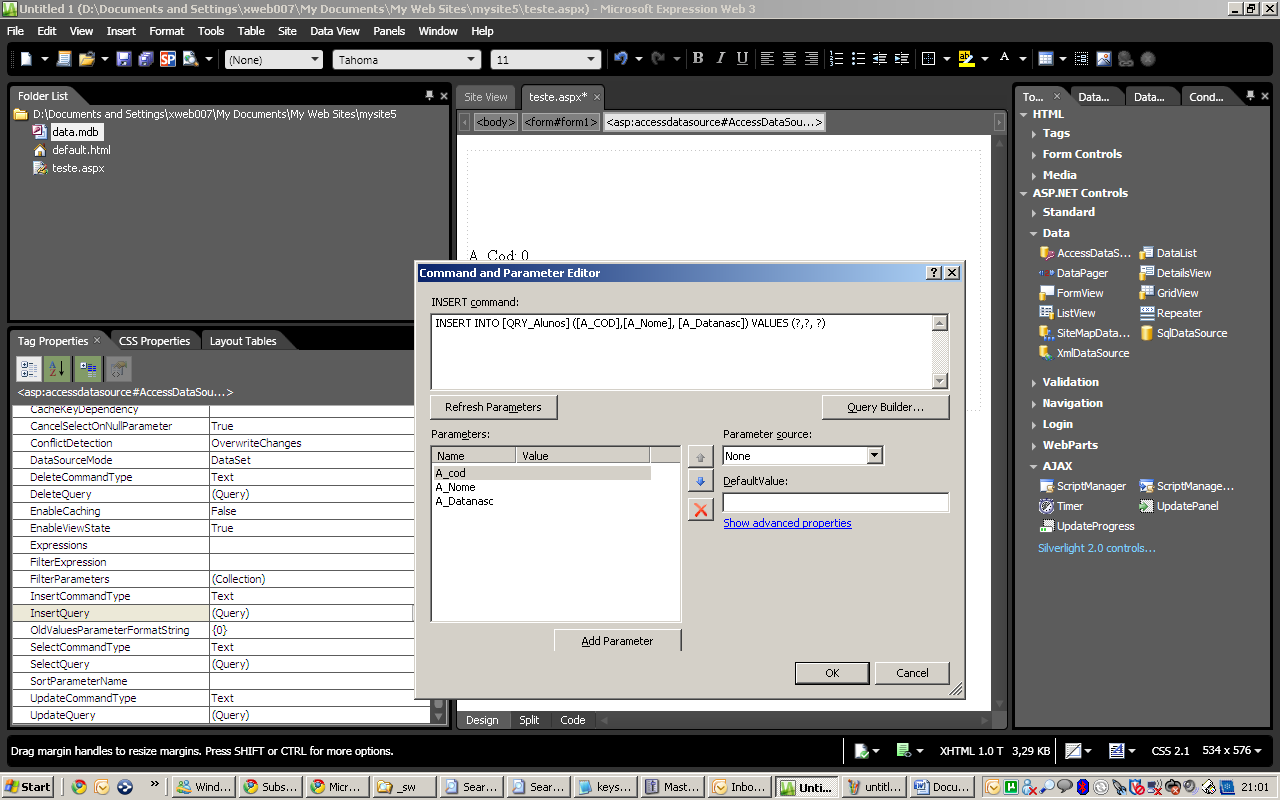 Não esquecer  de adicionar o novo paramenter A_COD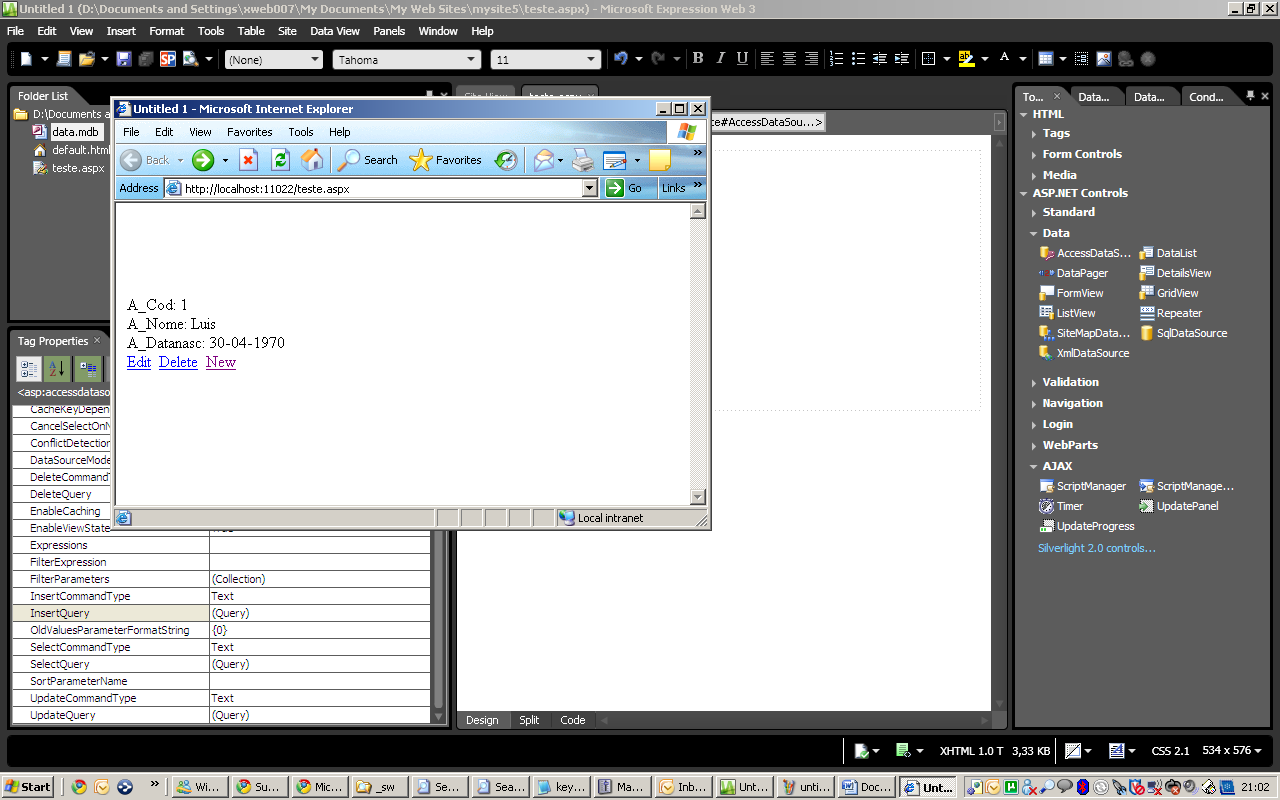 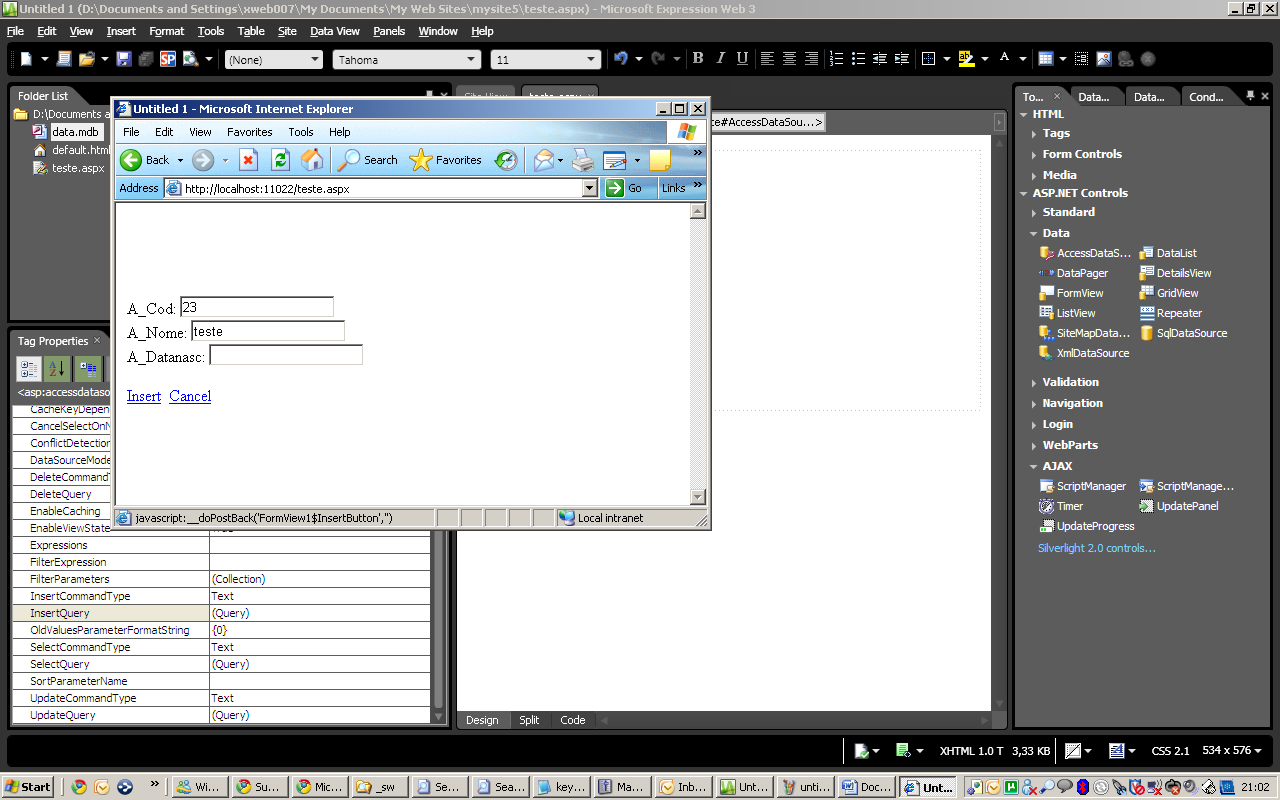 E voilá o insert a inserir registos via query .Para alterar o template …..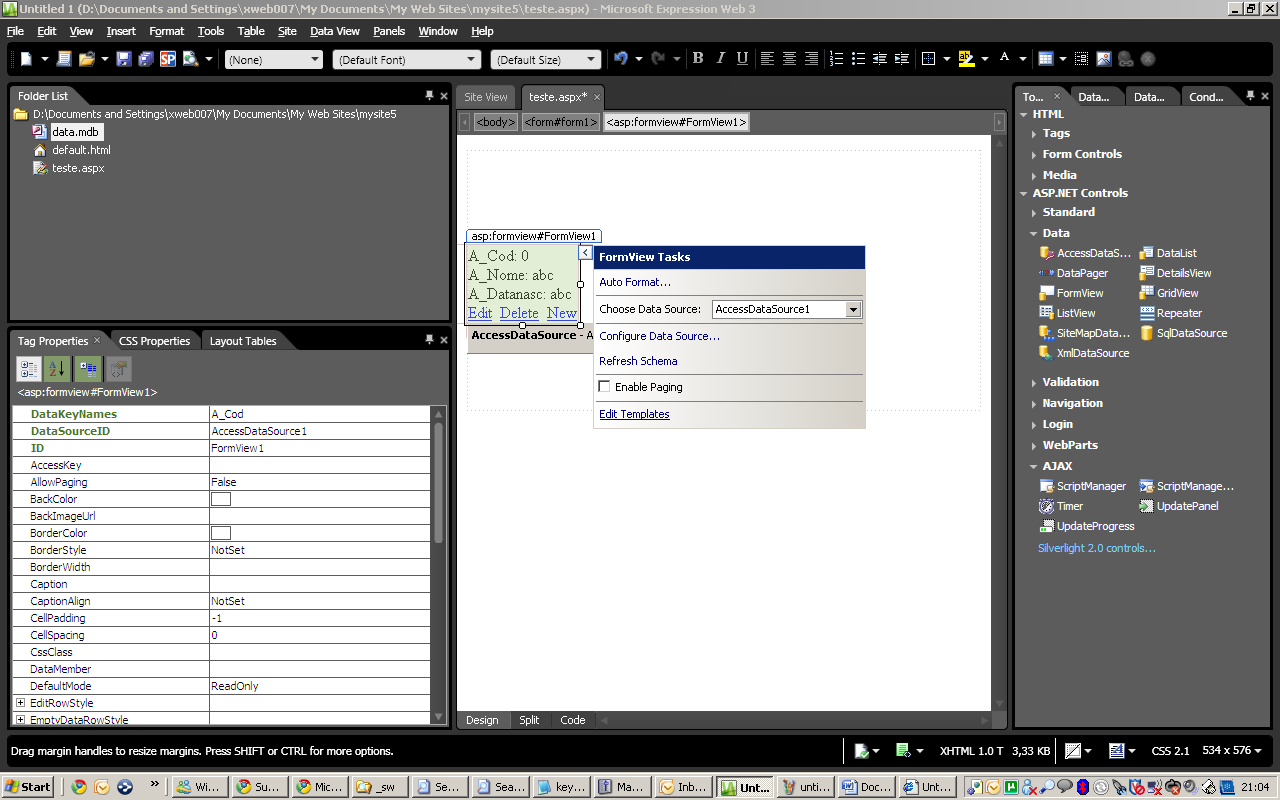 Selecionar por exemplo o template insert …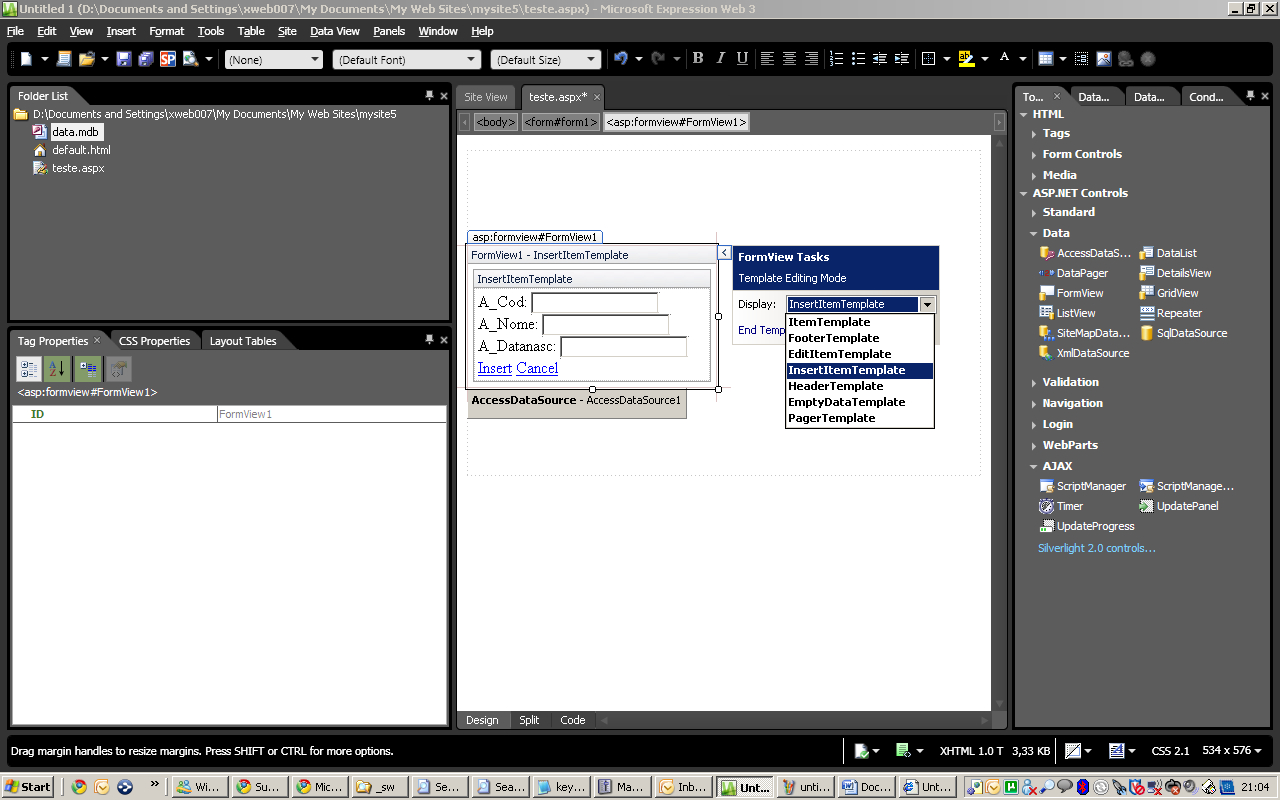 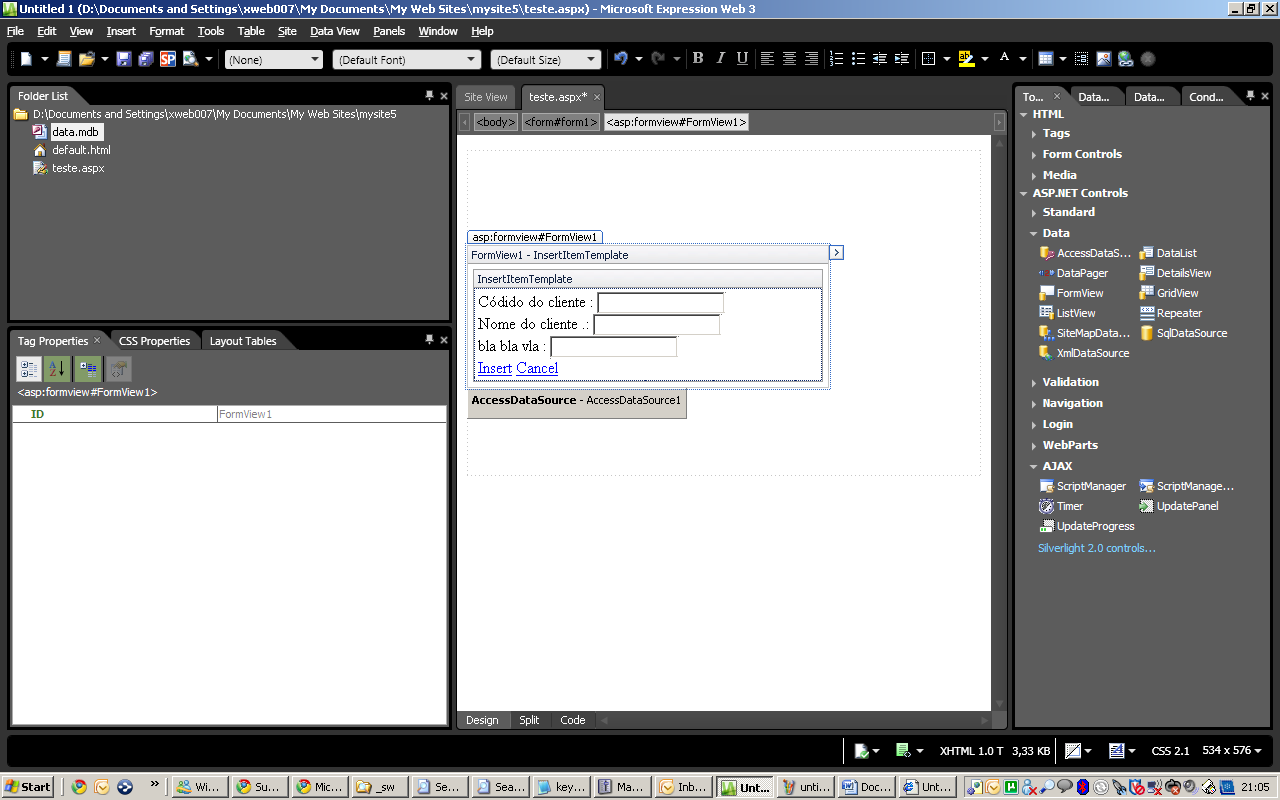 É desta forma que, por exemplo, para fazer inserts numa tabela com chaves estrangeiras se faz o bound do campo a uma dropdownlist ….